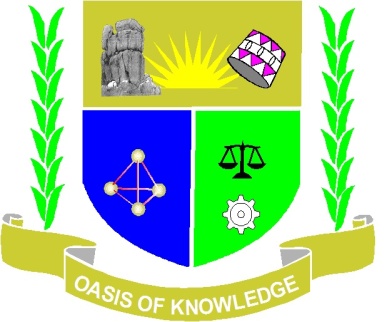 A project report submitted to the School of Informatics and Innovative Systems in partial fulfilment of the requirements for the award of theBACHELOR OF SCIENCECOMPUTER SECURITY AND FORENSICSJARAMOGI OGINGA ODINGA UNIVERSITY OF SCIENCE AND TECHNOLOGYJoseph Gitau MbuguaI132/0886/2013DEC 2016SupervisorProf. A.J RodriguesDeclarationDeclaration This is to certify that the project report entitled Automated Log Analysis Using Ai: Intelligent Intrusion Detection System submitted by Joseph Gitau Mbugua of registration number I132/0886/2013 in partial fulfilment for the award of the Degree of Bachelor of Science in Computer Security and Forensics to Jaramogi Oginga Odinga University of Science and Technology .This project is my original work and has not been presented for an award of a diploma or conferment of a degree in any other university or institution. JOSEPH GITAU MBUGUA				ADM. No: I132/0886/2013				Signature………………….				Date……………………….				Declaration by supervisorThis project report has been submitted for examination with our approval as the candidates’ University Supervisor.PROF. A. J. RODRIGUESSignature………………….				Date……………………….DedicationThis project is dedicated to the devoted team of PyData, SendTex and the university faculty for their part in making this project a success. My lovely daughter and her mother for their support and enduring love plus the trouble that little angel always causes. AcknowledgementI am indebted to Jaramogi Oginga Odinga University of Science and Technology for giving me a chance to this course. I wish to thank my classmates and the School of Informatics and Innovative Sciences staff for having contributed in formulation of ideas and for providing a suitable working environment towards the completion of this proposed work. In particular, I would like to thank my supervisors Prof. A. J.  Rodrigues for his constant guidance and beneficial input that geared me towards the development and completion of this project.AbbreviationsIDS – Intrusion Detection SystemSQL - Structured Query LanguageHTML – Hypertext Mark-up LanguageAbstractThe maintenance of web server security, availability, integrity and confidentiality has never been such an overbearing task as is today. With threats coming from hardware failures, software flaws, tentative probing and worst of all malicious attacks. Analysing the server logs to detect suspicious activities is regarded to as key form of defence. However, the sheer size of server logs makes human log analysis challenging. Additionally, the traditional intrusion detection systems rely on methods based on pattern-matching techniques which cannot developers cannot maintain based on the high rates at which new and never seen before attack techniques are launched each and every day. The aim of this project is to develop an intelligent log based intrusion detection system that can detect known and unknown intrusions automatically. Under a data mining framework, the intrusion detection system is trained with unsupervised learning algorithms specifically the k-means algorithm and the One Class SVM (Support Vector Machine) algorithm. The development of the system was time constrained and limited to machine generated logs due to lack of real access_log files. However, the system’s development went smoothly and proved to be up to 85% accurate in detecting anomalous log patterns within the test logs. However, much work still needs to be done to make this a better Intrusion Detection System (IDS) in that a real-time analysis module could be incorporated and a function to retrieve logs from remote location. Chapter 1: Introduction 1.0 Introduction In an ever advancing and fast developing field, technology has become cheaper, easier to develop, and deploy. Unfortunately, this has also made probing, and attacking servers cheaper and easier to do. It is therefore vital to ensure that web servers are alert and hence secure against any form of attack. Server logs have been used to confront failure either hardware or software, record notices, warnings and errors to ensure that system administrators can recover or at least know the cause the event of a system failure. Log recording has also acted as a form of defence against human attacks where predetermined techniques such as SQL injections can be easily identified. On an average web server receiving traffic of at least 1000 unique visits a day generates a huge log that cannot be analysed manually. Now take the same web server and place it in a large company receiving over 10000 unique visits a day. The sheer size of the log file would turn down most system administrators as it is practically impossible to inspect as a human. Most log based intrusion detection systems on the market are pattern-matching technique based, that is, they compare the log entries to a set of predefined patterns that had been manually updated by security experts. Though this approach is effective in determining attacks of known patterns, the hassle is that for each new attack the system is defenceless and it takes the security experts a lot of time and effort to update the new patterns to the intrusion detection system. From this point of view, current intrusion detection systems are far from intelligent in that they exclusively rely on human intervention to operate effectively. Therefore, more advanced intrusion detection systems are highly desirable. These systems should be capable of detecting known and unknown intrusions intelligently and automatically, distinguishing normal network activities from those abnormal and possibly malicious ones without or with minimum human intervention. 1.1 Motivation Recently, some researchers and programmers utilizing data mining algorithms applied to log based intrusion detection systems came up with an effective anomaly detection based intrusion detection system that relied on nothing more other than the inflowing stream of logs to determine what is normal and what is not (possibly an attack). Those algorithms are based on supervised learning. That is to say, they are trained, other than being explicitly programmed, on data sets with labels indicating whether the instances are pre-classified as attacks or not. However, the techniques seemed cumbersome as manually labelling the large volumes of server data mostly over 1GB log files was expensive and difficult. This is what aspired the approach of unsupervised machine learning where no labels are pre-set hence the system is left to determine what is an attack and what is not. With no requirement for class labels, unsupervised learning algorithms seemed to solve this problem. A broad explanation of approach to intrusion detection systems is that when an intrusion detection system becomes “familiar” with the data through the unsupervised learning algorithms, it is likely to detect “abnormal” data when they come in. Many of which are malicious. 1.2 Project Objectives This project aims to develop and implement a system that can learn the normal state and nature of a web server where installed and dynamically identify anomalies bringing them to the system administrators attention. The strategy and supporting objectives are described as follows: 1.2.1 Learning and Detection Based on the unsupervised learning algorithm used, the system will be able to learn from the current states of the server (or when the server was working optimally). Detect the anomalies in the logs and hence alert the system administrator. 1.2.2 Generality Based on unsupervised learning, detecting abnormal activities shall be executed automatically without too much human intervention. 1.3 Report Organization The structure listed below is used in the rest of this report.  1.3.1 Literature Review (Background and Related Works) In chapter 2, a broad background regarding this project is introduced. This includes the seriousness of web server intrusion problem, the format of logs, a review of today’s intrusion detection methods, data mining approaches that are to be employed, some novelty detection approaches. 1.3.2 Methodology (Theoretical Aspects) Theoretical aspects are discussed in chapter 3. Unsupervised and supervised learning algorithms will be briefly introduced. Moreover, the basic assumptions made when designing this log based intrusion detection system and how server attacks are to be detected will also be discussed in this chapter. 1.3.3 Development Chapter 4 will describe the proposed system development strategy and progress. 1.3.4 DiscussionChapter 5 demonstrates the performance of the implemented log based intrusion detection system with regards to its unsupervised learning algorithms and intrusion detection methods. 1.3.5 Conclusion Chapter 6 will give conclusions, assessing the successes and limitations of log based intrusion detection system. Some future directions are also discussed. Chapter 2: Literature Review 2.0 Background Designing an intelligent log based intrusion detection system involves with a broad range of knowledge, namely web server security, data mining techniques, learning algorithms and some novelty detection approaches. In this chapter, initially an introduction will point out the weight of the web server security problems. Afterwards, some conventional intrusion detection methods are briefly discussed before data mining based approaches in the log analysis are introduced. In the next section the topic of novelty detection is covered, which links closely to the detection of intruder intrusions. Finally, some related work will be re-viewed. 2.1 Intrusion Threats to web servers come typically from the malfunction of hardware or software, or through malicious behaviour by users of software. Promptly resolving incidents is vital, considering the huge costs of data loss and server down-time. The abundance of computational resources makes lives of computer hackers easier. Without much effort, they can acquire detailed descriptions of system vulnerabilities and exploits to initiate attacks accordingly. According to statistics from CERT® Coordination Centre (CERT/CC), the most influential reporting centre for internet security problems, show that there was a dramatic increase of reported network incidents to CERT/CC (Ma, 2003). 2.2 Logs To protect servers from attacks, a common approach is to record server logs to monitor all those prominent activities. Each time a noticeable event happens in the server, an entry will be appended to a log file, in the form of plain text or binary format. Take web log files as an example. Every “hit” to a web site, including requests for HTML pages as well as images, is logged as one line of text in a log file. This records information about who is visiting, where they are from and what they are doing with the web server. Below is a sample of an apache log format,   "%h %u %t \"%r\" %>s %b \"%{Referrer}i\" \"%{User-Agent}i\"”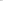 This translates to: - %h – ip address%u – Authenticated userID if http authenticated%t – timestamp [day/month/year: hour: minute: second zone]%r – request line (method_used requsted_resource protocol)%>s – status code%b size of returned obj\"%{Referrer}i\” – http header referrer\"%{User-Agent}i\"” – the user agentBelow are examples of apache server access logs120.254.103.132 - - [14/Jan/2016:12:58:17 +0300] "GET /search?=IntelliIDS HTTP/1.0" 200 5057 "http://black-adkins.com/about/" "Mozilla/5.0 (Windows NT 6.1) AppleWebKit/5321 (KHTML, like Gecko) Chrome/14.0.824.0 Safari/5321"36.194.62.124 - - [14/Jan/2016:13:24:30 +0300] "GET /productID=3257 HTTP/1.0" 200 4962 "http://www.hart.info/" "Mozilla/5.0 (Macintosh; PPC Mac OS X 10_8_7) AppleWebKit/5360 (KHTML, like Gecko) Chrome/14.0.896.0 Safari/5360" An experienced system administrator may take a quick glance at web server logs and realize instantly what has happened. However, it is almost impossible for any normal person to check those logs when the log files have accumulated to thousands if not millions of log entries. Naturally, appropriate methods are needed to remove irrelevant information and extract the most interesting. What is required, therefore, is an intrusion detection system that is intelligent enough to automatically detect those abnormal activities in the logs without too much human inputs. 2.3 Intrusion Detection Methods There have been several intrusion detection systems that use log analysis on the market. The intrusion detection methods they have been using are categorized as follows: 2.3.1 Pattern Matching This type of systems examines the contents of network traffic (in real-time intrusion detection systems) or log file (in log based intrusion detection systems) to look for a sequence of bytes as the pattern to match. This approach is rigid but simple to implement and therefore is widely used (Ma, 2003). 2.3.2 State-full Pattern Matching This performs pattern matching within the context of a whole data stream instead of just looking into current packets. 2.3.3 Protocol Decode-Based Analysis This makes extensions to the state-full pattern matching method in that it tries to find out the violations against the rules that are defined by the Internet standards. 2.3.4 Heuristic-Based Analysis Makes decisions based on pre-programmed algorithmic logic. Those algorithms are often the statistical evaluations of the network traffic content. 2.3.5 Anomaly Detection This approach tries to find out anomalous actions based on the learning of its previous training experience with patterns assumed as normal. The first four methods are widely used in industry practices. However, most of these pattern-matching based detectors can only deal with already-known intrusions that have been recognized by the security experts. Unfortunately, ill-intentioned hackers are aware of those patterns too. When new attack patterns emerge, very likely they could evade the detection by deliberately avoiding those widely publicized matching patterns. The potential damages caused by those attacks are consequentially substantial. With regard to attacks that become more cunning, more variant, and hence much more dangerous, it is hard to imagine that human-maintained pattern-matching intrusion detection systems could be updated quickly enough. Data mining approaches, armed with machine learning algorithms, may come to the rescue. 2.4 Data Mining Approaches Data Mining is defined as the analysis of (often large) observational data sets to find unsuspected relationships and to summarize the data in novel ways that are both understandable and useful to the data owner. During the process of data mining, many machine learning algorithms are available for choosing. Depending on whether the class labels are provided for learning, these machine learning algorithms can be classified as either supervised or unsupervised (Li, 2013). 2.4.1 Supervised learning Trained with data bearing class labels indicating to which subcategories they belong or what real-valued properties they have, a supervised learning algorithm tries to predict the most likely labels for new test data. There are two major subcategories for supervised learning: Classification is to predict the class membership as one of a finite number of discrete labels. Regression is to predict the output value as one of a potentially infinite set of real- valued points. There are many widely used supervised classification techniques. They include but not limited to Support Vector Machines (SVMs), Decision Trees, Neural Networks, Naive Bayes, Nearest Neighbour and Regression models. For example, based on a Naive Bayes classifier, trained with a data set with virus labels on file headers, an automatic email filter that detects malicious Windows executables coming through the email system has been developed in the past. 2.4.2 Unsupervised learning In unsupervised learning, the data are not labelled, which makes it hard to tell what counts as good. The model generating the output must either be stochastic or must have an unknown and varying input in order to avoid producing the same output every time. From this point of view, the aim of unsupervised learning could be regarded to as a generative model that gives a high likelihood to the observed data. From the perspective of machine learning, the searching for clusters is unsupervised learning. To perform clustering is to try to discover the inner nature of the data structure as a whole, and to divide the data into groups of similarity. From the viewpoint of data mining, clustering is the partitioning of a data set into groups so that the points in the group are similar as possible to each other and as different as possible from points in other groups. There are generally three types of clustering algorithms Partition-based clustering Given a predefined number of clusters, find the optimal partitions for each point. Choose the centres so as to minimize the summed distance. The k-means algorithm is a well-known example of this kind of clustering methods. we will present it in detail in the next chapter. Hierarchical clustering Hierarchical clustering builds a cluster hierarchy. The hierarchy is a tree of clusters. Every node in the tree contains child clusters while sibling clusters share a common parent node. Depending on how the tree is formed, hierarchical clustering methods fall in two categories, agglomerative and divisive. Agglomerative methods recursively merge points while divisive methods start from a cluster of all data and then gradually split them into smaller clusters. Probabilistic based clustering This approach assumes that the data comes from a multivariate and finite mixture model with probability as shown belowwhere πk is the class component prior probability, fk(x: θk) is class conditional density function, and  θk is its model parameters. 2.5 Novelty Detection Novelty detection refers to the identification of new or unknown data or signal that a machine learning system is not aware of during training. It is one of the fundamental requirements of a good classification or identification system since some- times the test data contains information about objects that were not known at the time of model training. Anomaly could be regarded as one kind of novelty. Normally, classifiers are expected to give reliable results when the test data are similar to those used during training. However, the real world is totally different, when abnormal data come in, picking them out is a problem. Compared to conventional 2-class classification problem, an anomaly detection system is trained with only normal patterns and then try to predict those abnormal data based solely on the models built from normal data. There exist a variety of methods of novelty detection that have been shown to perform well on different data sets (Li, 2013). 2.5.1 Probabilistic/GMM approaches This category of approaches is based on statistical modelling of data and then estimating whether the test data come from the same distribution that generates the training data. First estimate the density function of the training data. By assuming the training data is normal, the probability that the test data belong to that class can be computed. A threshold can then be set to signal the novelty if the probability calculated is lower than that threshold. For Gaussian Mixture Modelling (GMM) models, the parameters of the model are chosen by maximizing the log likelihood of the training data with respect to the model. This task could be done using re-estimation techniques such as EM algorithm. How- ever, GMM suffers from the curse of dimensionality in the sense that if the dimensionality of the data is high, a very large number of samples are needed to train the model, which makes the computation even harder. A much simpler way is to just find the distance of test data from the class mean and set a threshold for the variance. If the test data is far away from the mean plus the variance threshold, then it can be claimed to be novel. 2.5.2 Non-parametric approaches For non-parametric methods, the overall form of the density function is estimated from the data as well as parameters of the model. Therefore, non-parametric methods do not require extensive prior knowledge of the problem and do not have to make assumptions on the form of data distribution, which means that they are more flexible though much more computational demanding. 2.5.2.1 K-nearest neighbour approaches The k-nearest neighbour algorithm is another technique for estimating the density function of data. This technique does not require a smoothing parameter. Instead, the width parameter is set as a result of the position of the data point in relation to other data points by considering the k-nearest data in the training set to the test data. For novelty detection the distribution of normal vectors is described by a small number of spherical clusters placed by the k-nearest neighbour technique. Novelty is assessed by measuring the normalised distance of a test sample from the cluster centres. 2.5.2.2 String matching approaches String matching approaches is biologically inspired by studying how the immune sys- tem works. Treating training data as templates, which are represented by a string (vector of features), they could then compute some measure of dissimilarity between training and test data. The self-data is converted to binary format forming a collection S. Then a large number of random strings are generated forming a set R0. Strings from R0 are matched against the strings in S and those that match are eliminated. Since perfect matching is extremely rare, the matching criterion is relaxed so as to consider only r contiguous matches in the strings. Once R0 is created, new patterns are converted to binary and matched against R0. If a match is found, then new pattern belongs too non-self and is rejected. The major limitation appears to be the computational difficulty of generating the initial repertoire. This method has been applied on the detection of computer virus and claimed some good results. 2.5.3 Neural network based approaches Quite a number of different architectures of neural networks are applied to novelty detection. A neural network can detect novelty by setting a threshold on the output values of the network. Or it can calculate the Euclidean distance between output patterns and target patterns and throw those with highest distance out as the novelty. 2.7 Feasibility StudyEfficacy of Log Analysis Based IDS => HighPracticality of Log Based IDS => HighEfficacy of AI in Anomaly Detection => HighEfficacy of Unsupervised Learning in Anomaly Detection => HighTop Rated Python Analytical and Statistics Library  => SciKit-LearnMost Favourable Unsupervised Learning Algorithms => K-Means and One Class SVMChapter 3: MethodologyIn this chapter, a discussion on how an intelligent network log analyzer can be built continues with a more in-depth approach on the theoretical aspects of the algorithms to be incorporated in the system. In the first two sections, Kmeans and One Class SVM unsupervised learning algorithms are discussed. The following sections will introduce how the logs are vectorized, a short discussion on feature extraction, and the methodology used in the development of the system.3.1 KmeansThe KMeans algorithm is cluster based hence one needs to define the number of clusters, the k, hence the name. The clusters are the average locations of all the members of a cluster. Assume			n = data pointsthen 				 D = {x1,….,xn}Hence to find K clusters{c1,…..ck}then the algorithm is as describe belowThe overall formula for KMeans is: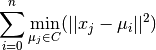 3.2 One Class SVMOne class SVM attempts to learn the decision boundaries that achieve the maximum separation between the data points and the origin. The introduction of kernels in One class SVM gives it the ability to learn non-linear decision boundaries as well as account for outliers. One class SVM utilizes an implicit transformation function φ(·) that is defined by the kernel chosen. It then learns the decision boundary which separates most of the data from the origin. Data that lie outside the data points are considered as outliers (Gardner, Krieger, Vachtesevanos and Litt, 2006). By observing that all kernel entries are non-negative (greater than or equal to 0), all the data in the kernel space can be concluded as to belong in the same quadrant. Assume g(·) is defined as:g(x) = wT φ(x) − ρ (1) where w is the perpendicular vector to the decision boundary and ρ is the bias termThen, f(x) = sgn(g(x)) shows the decision function that one-class SVM uses in order to identify normal points. The function returns a positive value for normal points and negative for outliers: 3.3 Text Vectorization and Feature ExtractionSince apache logs are in human readable text form, vectorization is required to convert them into numerals. The feature extraction and text vectorization techniques used in this system are Frequency A frequency matching function that searches through the logs for unique instances of specific row in each column and assigning each a numerical value. The Bag of Words representationCount Vectorization from scikit-learn: This tokenizes each unique word in the logs and assigns it a unique numeral value (Scikit-learn.org) Chapter 4: DevelopmentThis chapter focuses on the implementation details of IntelliIDS (Name given to the system). The chapter is segmented into four sections. The first section details the philosophy followed in designing IntelliIDS, then the choice of programming languages, the modularization of the system, and related data mining and machine learning packages from the chosen programming language. 4.1 Introduction 	The general purpose of an IDS is to quickly identify attacks in the system. IntelliIDS was developed with this in mind hence it is developed to search for known attacks first and then use machine learning to detect unknown attack patterns 4.2 Philosophy 4.2.1 Experimental ApproachIntelliIDS will be an experimental framework. Given this, the best algorithm will be determined by the highest accuracy scores. This means that a lot of detection methods will be used and the one with the highest scores will be implemented. For faster development, the system will be developed for console usage other that an GUI based approach. However, the system takes up multiple arguments which enhance its usage and allows for custom analysis. For example, the user has the option to choose the type of analysis, algorithm to use, etc. 4.2.2 Modularity Module based approach will be used for the entire system hence more features can be added easily.4.2.3 Rapid Development Existing source code available on Github and public libraries will be used where necessary to hasten the development process. 4.3 Programming Languages Since IntelliIDS is experiment and exploration oriented, much labour will not be spent reinventing the wheel by re-writing source code of the algorithms. Majority of the best working supervised and unsupervised machine learning algorithms are already available in the most popular programming languages such as python, R, C, C # etc. Though through research I discovered that the best programming language for machine learning is R (since it is data science based), I choose python as the language of choice because I have intermediate knowledge in python while I have no previous experience in R. 4.4 Modules Below is the description for each module in IntelliIDS. 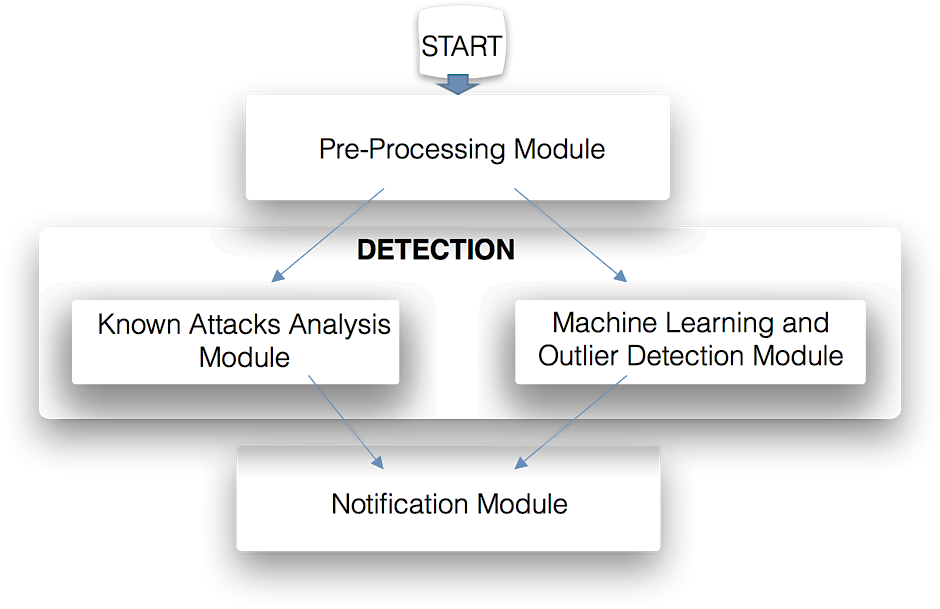 Figure 4.4-fig1 Modules in the system4.4.1 Pre-processing module Input: Raw Apache logs  Output: Vectorised logs in the following format IPTime (Unix time)RequestStatus		Implementation:  Function to parse logs will be writtenFunction to vectorise the logs will be written.“This will search through the logs for unique words and assigning them a numerical value”Python’s pandas library will be used to create Data Frames holding the vectorised logs4.4.2 Known Attacks Analysis ModuleInput: Raw LogsOutput: Report on known attacks detectedFunction: Two major functions: Scanning through logs for known attack patterns. Exporting results and calling the notification system when one or more patterns are detectedImplementation: Regular expressions will be used to search through the requested URLs for known attack patterns such as;XSS 	: Cross-Site Scripting		SQLI 	: SQL Injection		CSRF 	: Cross-Site Request Forgery		DOS 	: Denial of Service		DT 	: Directory Traversal		SPAM: Spam		ID 	: Information Disclosure		RFE 	: Remote File Execution		LFI 	: Local File InclusionThis will be achieved through modified code forked from Scalp (a python library). 4.4.3 Machine Learning and Outlier Detection module Input: Two Inputs Vectorised logs to be checkedVectorised logs to be trained with (Normal dataset)Output: Detection ResultsFunction: Two major functions: Using the Normal Dataset to learn Detect outlier activities based on the Normal DatasetImplementation: Two unsupervised learning algorithms are tried. KmeansOne Class Support Vector Machine (One class SVM) 4.4.4 Notification module Input: Detection Results Output: An email to the system administrator containing detected informationFunction: sending notifications to system administrators through emailImplementation: Written in Python utilizing the smtplib library.4.4.5 Real-time Detection Module (Not yet implemented)Function: Analyse new log lines as they are generated by Apache4.5 Related packages utilised To reduce the development and testing time, external libraries in python are used. They include:1. Numbly (Offering array capabilities for python)2. scikit-learn (Data Science based library includes all machine learning algorithm and test data)3. Pandas (creating manageable data frames)4.5.1 Scikit-learn	This is an open source machine learning library for Python. It features various classification, regression and clustering algorithms both supervised and unsupervised machine learning algorithms, and is built on top of Python numerical and scientific libraries (NumPy and SciPy) for faster interoperation (Scikit-learn.org).4.6 Chapter Summary In this chapter the implementation technique is detailed. The programming language chosen is Python. Modularization the system is detailed in that it contains a pre-processing module, Known-attack analysis module, Machine learning and detection module, notification module and a real-time analysis module (un-implemented). Lastly the related packages to the system’s implementation were discussed. Chapter 5: DiscussionFor an intelligent log-based intrusion detection system to be termed as successful as successful, it has to identify both known and unknown attack patterns in the given dataset. In this chapter, a discussion on the performance measures and experiment results are given. 5.1 Experiment Design 5.1.1 Performance measuresThe performance measures that deemed effective in this case were the true positive rate which will be referred to as the accuracy. The Detection Rate is the percentage of attacks detected. 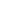 5.2 ExperimentsA series of experiments were conducted on the two unsupervised leaning algorithms chosen to determine which of the two had a higher performance rate.  5.2.1 Experiment 1 (KMeans Clustering)	5.2.1.1 Test1Given a training sample of 50000 line of logs that are normal logs and a test sample of 1000 log lines of which 80% were attacks and 20% normal NB: The Data was labeled for reference purposes. Input Logs format The results Given the parameters the accuracy of the IDS was at 50% which is of little help in the real-world. The parameters were adjusted accordingly by dropping the referrer and the agent paving way for the second test. 	5.2.1.2 Test2With the adjusted parameters, that is,  The accuracy of the system increased by 10% giving an accuracy level of 60%. However, the results were not satisfactory. This demanded another test with more adjustments to the parameters.5.2.1.3 Test3I discovered that the issue was with the time (Unix time) which gave the time in milliseconds hence offering a large dataset that gave the wrong projections to the algorithm. With this in mind, I adjusted the Unix time in the log generator to generate new logs at intervals of 60 second to 300 seconds. Then rounded up the Unix time to 6 digits hence working with a smaller number and a better time range to correlate event. With the new parameters KMeans algorithm delivered an accuracy of 85% which I considered worthwhile. KMeans algorithm module gave consistent results ranging from 80 – 85%  5.2.2 Experiment 2 (One class SVM)With previous results from the KMeans algorithm. The best working parameters were selected as the initial test. 5.2.2.1 Test1The same training and testing datasets were used in determining the effectiveness of One Class SVM. The format given as input is as followsWith the success of the KMeans algorithm using the same dataset and parameters, the expectation of this algorithm were high. The novelty detection based algorithm did not fail in detection rates as it gave a success rate ranging from 80% to 85%. A second test was done to determine whether additional information would be relevant to this algorithm and hence improving the accuracy and detection rate. 5.2.2.2 Test2A fourth column was added to the datasets. One of those that had been removed in 5.2.1.1 Test 1. With this new parameters, the accuracy of the algorithm was negatively affected the accuracy reduced to a range of 70% - 79%. I reverted back to the old parameters to keep the high accuracy and better detection rate. The appendix contains screenshot of the accuracy levels, working of the system and a detailed usage of the system. Chapter 6: Conclusion The aims of this projects were to build an IDS that utilized machine learning to detect known and unknown attack patterns in apache logs. In this chapter the achievements, problems and limitations of the system are discussed. 6.1 Achievements The initial objectives of the project were successfully achieved. That is;Modularity of the systemMachine Learning and Detection6.1.1 Modularity of the SystemThe system has been fully modularized in that additional features can easily be added. Modularization was achieved through classes in python. 6.1.2 Machine Learning and Detection The system detected most of the known attack patterns using the Known-Attack Analysis module and a descent percentage of the same attacks using the Machine Learning and Detection Module.6.2 ProblemsDuring the implementation, some problems were encountered which include:6.2.1 Lack of DataWhen working with unsupervised machine learning algorithms the size of the data matters. This is to say that unsupervised learning works best with large data. This was a problem since no one was willing to give access to their entire ‘access_log’ dump. This became a challenge because the only logs I had access to where from my own websites which have minimal traffic hence a year’s access_log only contained about 3000 log lines. SolutionThe alternative was to generate my own logs. This was achieved through a fork of kiritbasu’s Fake-Apache-Log-Generator available here (https://github.com/kiritbasu/Fake-Apache-Log-Generator ). I modified the code as per the requirements of the project. 6.2.2 Processing powerWith generated logs of up to 1GB (over 15 millions log lines), the processing power required was a bit higher than the current machine I was using to develop with. Most of the time, I had to wait for over 40 minutes before getting the results. In a production setting this would not be realistic since.6.3 Limitations Since this system was rapidly developed there exists some limitations to its functionality. These include:	 6.3.1 Software developmentThe system developed has a hard coded log pattern it uses to analyze. The current pattern does not allow for per-logged-in-user analysis which would be a big plus since most attacks are carried out from hijacked accounts and/ or rouge accounts.  6.3.2 Definition of the Norm (Normality definition)The success of the system partially depends on the success of the normality definition. For each analysis a normal state of the analyzed system logs had to have been achieve and recorded in order to determine the outliers based on the current analyzed system logs. 6.3.3 Real-time detection Due to time limitations, IntelliIDS operates the same way a batch mode data miner would, this is helpful for post analysis, however, the most appealing way intrusion detection systems ought to work is real-time detection. Plans of implementing this are currently underway and will be released at a later date. 6.4 Future Works As stated in chapter 4: Development, plans are underway to modify the IntelliIDS into a real time scanner. However, many features need to be incorporated in the system to ensure better accuracy and hence higher detection rates. The features that miss in this version that would make this project even better are:Online Learning Incorporating the ability to access and analyze remote logs from say a hosted server. This will would increase the productivity of the system in that one system can be used from a stationary location to analyze and report on anomalies of remote systems in real-time.Real time analysisThis is a feature that is vital to any IDS, this will ensure that the system analyzes logs are they come in other than a post-analysis based approach that the current version works with. 6.5 Chapter Summary This is the last chapter and it concluded the thesis with a discussion on the achievements, problems, limitations and future works of the project. Though the accuracy of the system needs to be improved, the project has been an overall success of an IDS that utilizes unsupervised machine learning algorithms for novel/anomaly detection. References Alspaugh, S., Chen, B., Lin, J., Ganapathi, A., Hearst, M., & Katz, R. (2014). Analyzing log analysis: An empirical study of user log mining. In 28th Large Installation System Administration Conference (LISA14) (pp. 62-77).Amoli, P. V., Hamalainen, T., David, G., Zolotukhin, M., & Mirzamohammad, M. (2016). Unsupervised Network Intrusion Detection Systems for Zero-Day Fast-Spreading Attacks and Botnets. JDCTA (International Journal of Digital Content Technology and its Applications, Volume 10 Issue 2, 1-13.Coates, A., Lee, H., & Ng, A. Y. (2010). An analysis of single-layer networks in unsupervised feature learning. Ann Arbor, 1001(48109), 2.Computational Statistics and Predictive Analysis in Machine Learning. (2016). International Journal Of Science And Research (IJSR), 5(1), 1521-1524. http://dx.doi.org/10.21275/v5i1.nov152818Gardner, A. B., Krieger, A. M., Vachtsevanos, G., & Litt, B. (2006). One-class novelty detection for seizure analysis from intracranial EEG. Journal of Machine Learning Research, 7(Jun), 1025-1044.Hastie, T., Tibshirani, R., & Friedman, J. (2009). Unsupervised learning. In The elements of statistical learning (pp. 485-585). Springer New York.Kim, Y., Street, W. N., & Menczer, F. (2000, August). Feature selection in unsupervised learning via evolutionary search. In Proceedings of the sixth ACM SIGKDD international conference on Knowledge discovery and data mining (pp. 365-369). ACM.Li, K. L., Huang, H. K., Tian, S. F., & Xu, W. (2003, November). Improving one-class SVM for anomaly detection. In Machine Learning and Cybernetics, 2003 International Conference on (Vol. 5, pp. 3077-3081). IEEE.Li, W. (2013). Automatic Log Analysis using Machine Learning: Awesome Automatic Log Analysis version 2.0.Ma, P. (2003). Log Analysis-Based Intrusion Detection via Unsupervised Learning. Master of Science, School of Informatics, University of Edinburgh.Manevitz, L. M., & Yousef, M. (2001). One-class SVMs for document classification. Journal of Machine Learning Research, 2(Dec), 139-154.Matherson, K. (2015). Machine Learning Log File Analysis. Research Proposal.Muller, K. R., Mika, S., Ratsch, G., Tsuda, K., & Scholkopf, B. (2001). An introduction to kernel-based learning algorithms. IEEE transactions on neural networks, 12(2), 181-201.S., A. & R., D. (2015). Post-Attack Intrusion Detection using Log Files Analysis. International Journal Of Computer Applications, 127(18), 19-21. http://dx.doi.org/10.5120/ijca2015906731scikit-learn: machine learning in Python — scikit-learn 0.18.1 documentation. (2016). Scikit-learn.org. Retrieved 2 December 2016, from http://scikit-learn.org/stable/Svensson, C. (2015). Automatic Log Analysis System Integration: Message Bus Integration in a Machine Learning Environment.van der Putten, P. & van Someren, M. (2004). A Bias-Variance Analysis of a Real World Learning Problem: The CoIL Challenge 2000. Machine Learning, 57(1/2), 177-195. http://dx.doi.org/10.1023/b:mach.0000035476.95130.99Yen, T. F., Oprea, A., Onarlioglu, K., Leetham, T., Robertson, W., Juels, A., & Kirda, E. (2013, December). Beehive: Large-scale log analysis for detecting suspicious activity in enterprise networks. In Proceedings of the 29th Annual Computer Security Applications Conference (pp. 199-208). ACM.Zwietasch, T. (2014). Detecting anomalies in system log files using machine learning techniques.Appendix Appendix I: Screenshots Modules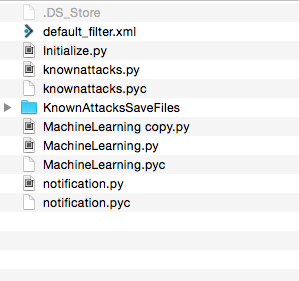 Module Organization Initialize.py {If not parameters passed} [calls]	Knownattacks(), then, MachineLearning.KmeansAnalysis , then ,MachineLearning.OneClassSVMAnalysisNotification() is called if any detections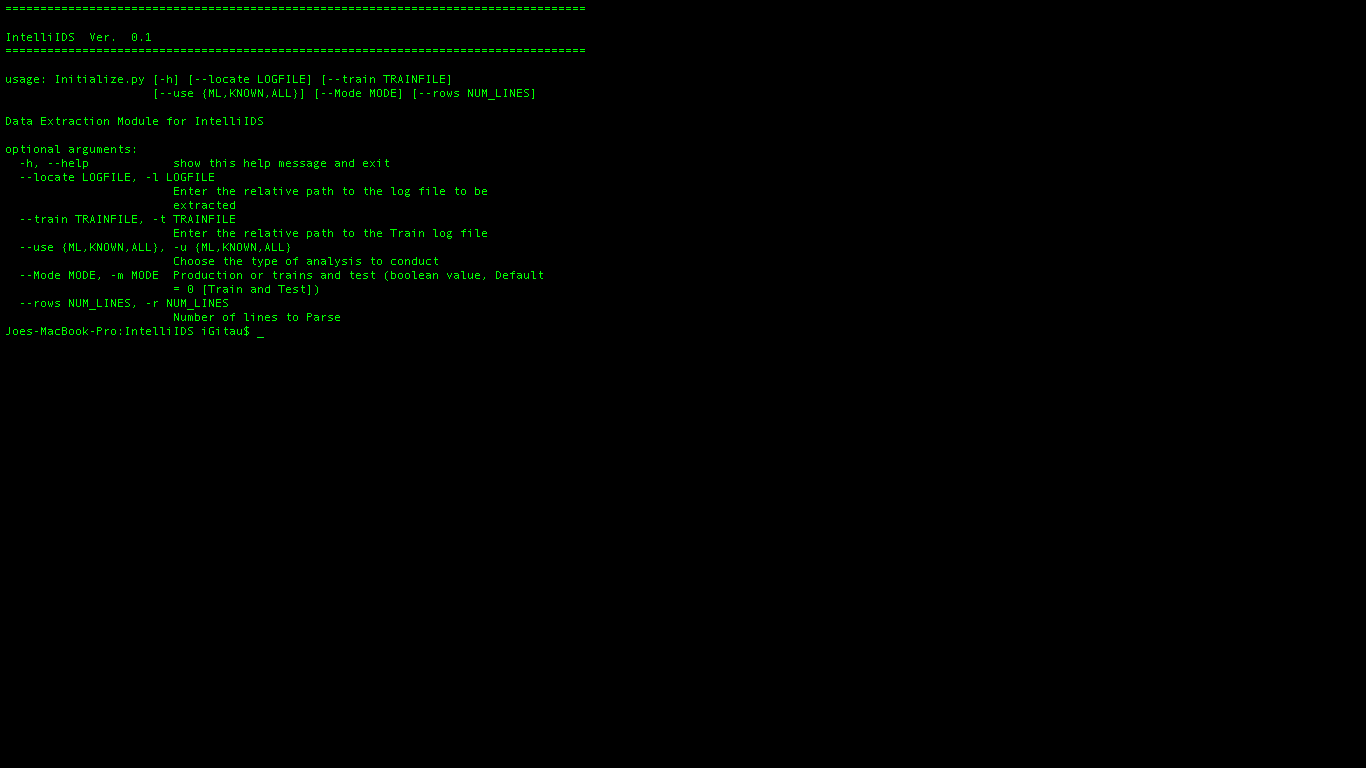 Enhanced user control of the system. Wide range of parameters for better analysis of logs. A user has better control of the system in that he can pass the training logs location, the test logs location, the algorithms to use in the analysis, the mode and the number of rows to analyse in the test logs.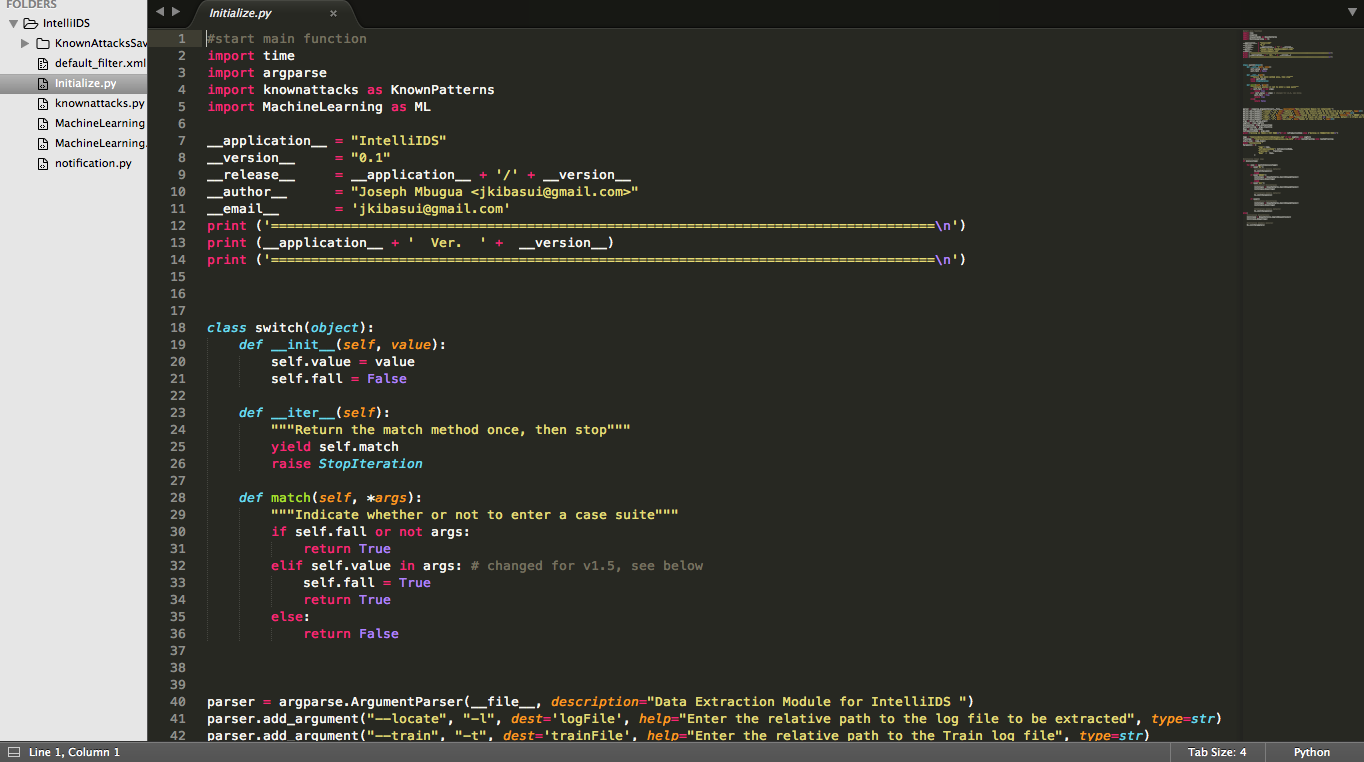 Clean code and comprehendible. Feature are divided into module and each module divided into function for better utilization of code and code re-use.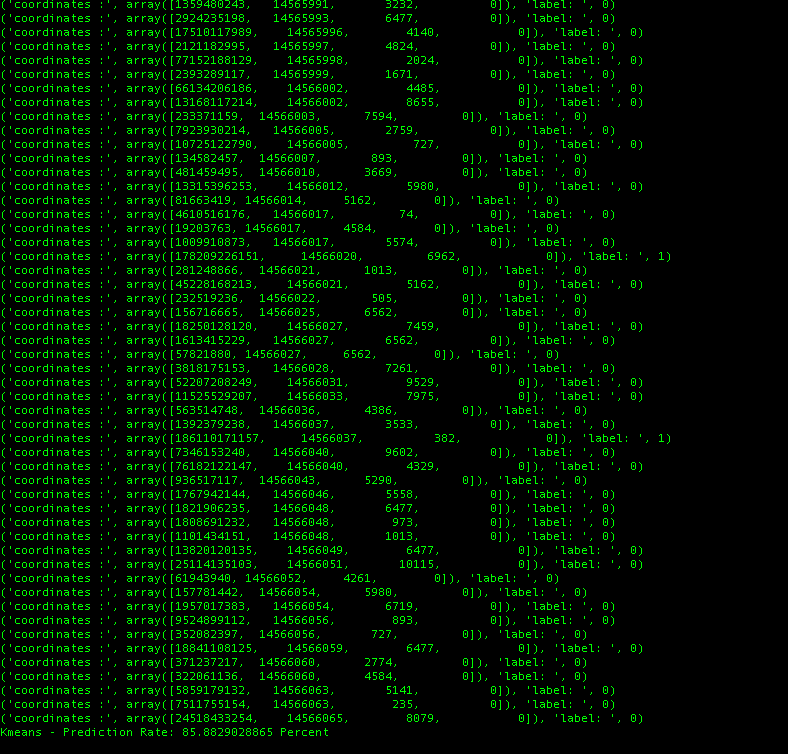 Kmeans Accuracy rate 85.8%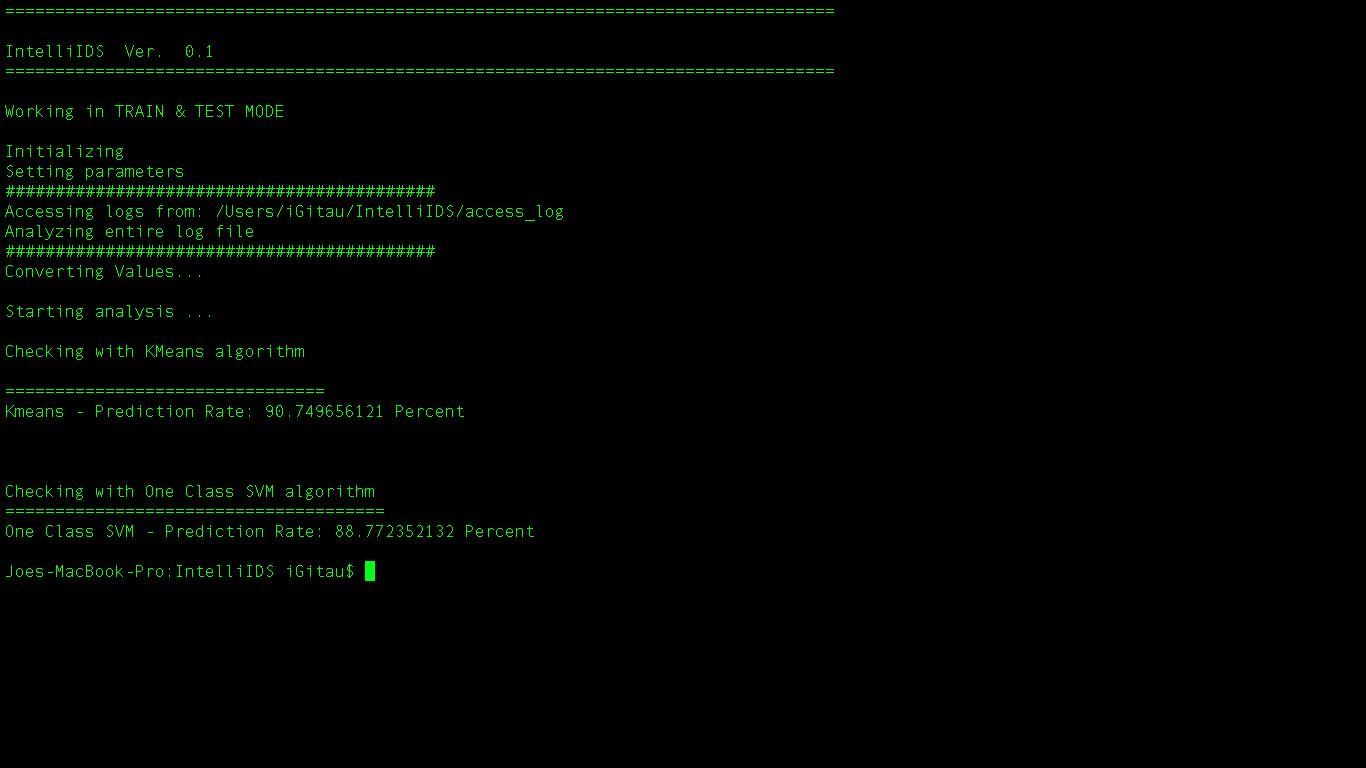 Kmeans Accuracy [90.7%] : One Class SVM Accuracy [88.8%]Appendix II: User ManualEnvironment/Requirements Python2.7 or higherPython Packages required:sklearnargparsererandompandasmatplotlibnumpypytzOthers are pre-packaged within pythonAll this can be installed by running`sudo pip install -r requirements.txt`	from within the IntelliIDS folder.Generating the logs	You can skip this step if you have you own training and testing logs	Logs can be generated from the bundled script	“apache_logs_faker.py” – Available on GithubInitializationbash:$ python Initialize.py –h-h or --help – calls the help command giving a detailed usage of the command line toolOutputPS: Changes in the Notification module are required, that is, add your own email and password :) Appendix III: Project ManagementSelected Project Management Model: System Development Lifecycle (SDLC) specifically using the Waterfall Model“SDLC, Software Development Life Cycle is a process used by software industry to design, develop and test high quality software. The SDLC approach aims to produce a high quality software that meets or exceeds the expectations, reaches completion within time and cost estimates”Stage 1: Planning and Requirement Analysis PlanningThis involved setting the objectives and the approach to pursue the project with. Determining the systems key modules and functions;Analysis, Detection, and NotificationRequirementsExtensive logs for training Logs from a currently working systems (to measure algorithm effectiveness)An efficient computer. (High end processor to reduce analysis time)Project milestones Key deliverables Source codes, Design Drawings, DocumentationSystem Manual IP(vectorized)TIME (Unix time)Request(Vectorized)referrer(Vectorized )Agent(Vectorized)12311221121452162152-124334452301001034004145316484452450……………IP(vectored)TIME (Unix time)Request (Vectored)12311221121452162152-124301001034004145316484452………IP(vectored)TIME (Unix time)Request (Vectorized)1231122112145216-12430100103400414531652………IP(vectorized)TIME (Unix time)Request (Vectorized)1231122112145216-12430100103400414531652………IP(vectorized)TIME (Unix time)Request (Vectorized)referrer (Vectorized)1231122112145216-12433445010010340041453165245…………TaskStartFinishProject Proposal10th October 201615th October 2016Proposal Defense17th October 201618th October 2016System Design 23rd October 201625th October 2016System Development26th October 201622nd November 2016Testing and Training23rd November 201630th November 2016Final Presentation5th December 20166th December 2016